HARMONOGRAM ŠKOLENÍ datum školení: 		24.11.2017 - 26.11.2017místo školení: 		teorie - T Vinařská 5, Brno 603 00	/POZOR ZMĚNA/, níže posílám mapku viz. emal a adresu místa teoretické části školení. Vinařská 5, Brno 603 00, dejte pozor budova 5 je obrovský komplex kolejí a menz, na mapě jsem vyznačil možnosti vstupu a příchodu (příjezdu) červeně. Je to učebna u tělocvičen! Šipka znázorňuje místo vstupu! Je to hned za Ekonomicko - správní fakultou. 			praxe - P Čichnova 23a Brno Komín, 624 00pátek 24.11.2017sobota 25.11.2017neděle 26.11.2017Změna programu vyhrazena, dle potřeb školitelů a posluchačů.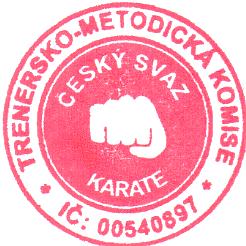 S pozdravem		PaedDr. Michal Hrubý Ph.D.		     předseda TMK ČSKe16,30-17,00 hod - úvod17,00-19,30 hod - TPaedDr. Michal Hrubý,Ph.D. - směrnice TMK ČSKe 2017PhDr. Jan Cacek,Ph.D. - pohybové schopnosti09,00-11,30 hod - T11,30-14,00 hod - T15,00 - 16,30 hod - TPhDr. Michal Vít, Ph.D. - diagnostika ve sportuMgr. Jan Netscher - kondiční příprava ve sportu/kondiční trenér fotbalové reprezentace/MUDr. Janíková - základy první pomoci17,00-18,30 hod - P18,00 - 19,30 hodBc. Miroslav Hýsek - kumite /sportovní zápas/zkoušky STV, Prštice09,00-11,30 hod - T11,30-13,00 hod - T14,00 - 16,30 hodPhDr. Radim Pavelka,Ph.D. - rychlost a její rozvojPaedDr. Michal Hrubý,Ph.D. - funkční pohybový rozvoj /FMS/PhDr. Radim Pavelka,Ph.D. - rychlost a její rozvoj, praktická cvičení